Si la solicitud que necesita no está en el listados, por favor indique lo que solicita en otro*.En la solicitud de constancia Anexar el arancel cuando el trámite tenga un costo.No se entregan documentos oficiales a ninguna persona que no sea el interesado a menos que presente carta poder firmada por el o la  titular y su identificación oficial con foto.La solicitud puede entregarla en la Coordinación de Posgrado o por correo electrónico:Indique la solicitud que corresponda*Costo sujeto a cambio de acuerdo a lo que indique Oficialía Mayor.Otro:_________________________________________________________________________I. Histórico de revisionesII. Firmas de autorización	FechaFechaMatriculaPrimer ApellidoSegundo ApellidoSegundo ApellidoNombre(S)Nombre(S)Constancia de estudiosConstancia de Calificaciones (kardex)Solicitud de Autorización de examen profesional 1.Entregar portada de la tesis 2.Indicar: Fecha  _____________                  Hora    _____________Expedición y legalización del certificado de estudios profesionales (completo o incompleto)  1. Dos fotos tamaño credencial ovaladas b/n  2. Arancel de pago Boleta de calificación extraConstancia de estudios específica 1. A quién se dirige, institución y parte del texto.Copia de documentos de expedienteReposición de credencial 1. Arancel de pago por la cantidad de $50.00*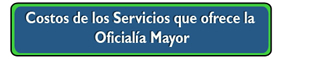 http://www.uv.mx/escolar/funciones/formatos/http://www.uv.mx/escolar/funciones/formatos/http://www.uv.mx/escolar/funciones/formatos/http://www.uv.mx/escolar/funciones/formatos/Firma del estudianteNo. de RevisiónFecha de modificaciónSección o Pág.modificadaDescripción de la modificación0No se aplicaNo se aplicaNo se aplicaProponeAutorizaFecha de autorizaciónFecha de autorizaciónMGC Luz Alejandra ValenciaDra. Albertina Cortés SolAutorizaciónEntrada en VigorMGC Luz Alejandra ValenciaDra. Albertina Cortés SolXX/XX/2016XX/XX/2019